T.C.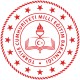 SURUÇ  KAYMAKAMLIĞIİlçe Milli Eğitim  MüdürlüğüSayı	: E-79706235-480.01-25128941	10.05.2021Konu : Darüşşafaka Ortaokulu Giriş Sınav Tarihi HakkındaDAĞITIM YERLERİNEİlgi	: Millî Eğitim Bakanlığı Temel Eğitim Genel Müdürlüğünün 05.05.2021 tarihli ve 25027978 sayılı yazısı.Darüşşafaka Cemiyeti tarafından her yıl ülkemizin 28 ilinde aynı tarih ve saatte ortak bir sınav yapıldığı, Covid-19 salgın sürecinin devam etmesiyle birlikte 30.04.2021-17.05.2021 tarihleri arasında gerçekleşen tam kapanmadan dolayı sınavın 20.06.2021 Pazar günü saat 10.00' da belirlenen 28 ilde yapılacağına ilişkin ilgi yazı ve ekleri gönderilmiştir.Söz konusu ekli yazılar doğrultusunda Darüşşafaka Ortaokulu'na ve sınava ilişkin bilgilerin İlçenizdeki eğitim kurumlarına duyurulması ve bilgilendirilmesi hususunda;Gereğini rica ederim.Mehmet Han ÖZDEMİR İlçe Milli Eğitim MüdürüEKI: Yazı ve Ekler (5 Sayfa) DAĞITIM:Tüm Okul Müd.Adres :Bu belge güvenli elektronik imza ile imzalanmıştır.Belge Doğrulama Adresi : https://www.turkiye.gov.tr/meb-ebysBilgi için:Telefon No :	Unvan : MemurE-Posta:Kep Adresi : meb@hs01.kep.trİnternet Adresi:	Faks:Bu evrak güvenli elektronik imza ile imzalanmıştır. https://evraksorgu.meb.gov.tr adresinden ee64-d63f-31ad-9ad3-f65f kodu ile teyit edilebilir.